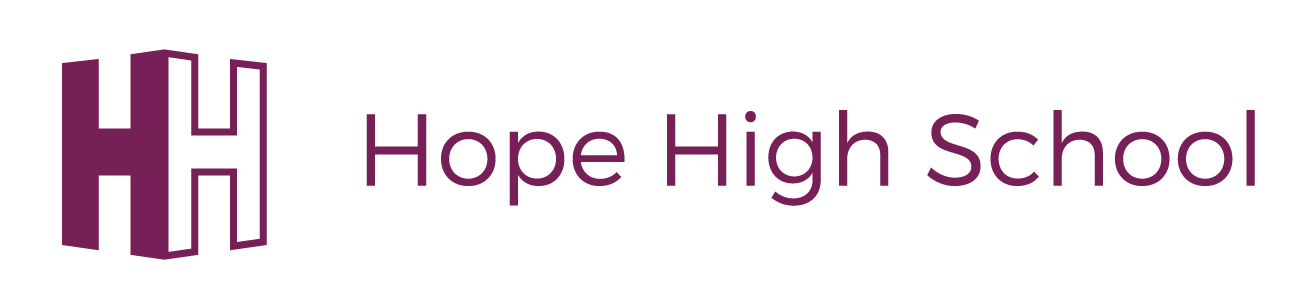 Impact of Pastoral Intervention - Summer Half Term 2 - 2018Whole School DataTypes of InterventionThe pastoral record the type of intervention undertaken37% of pastoral time is planned interventions such as social skills work, emotional literacy, restorative justice, attendance support.36% of pastoral time is responding to and putting in place pupils individual behaviour strategies as detailed in PLPs and ECHPs to support pupils successfully accessing the learning environmentIndividual Behaviour Strategies – 89% pupils settled in class by the next lesson, 57% ready to learn again within 20 minutes 27% of pastoral time is undertaking Walk and Talk intervention, where they respond to pupils who have left the learning environment, support resolving issues and return them to class.Impact on learningWalk and Talk Intervention – 99% pupils settled in class by the next lesson, 90% ready to learn again within 20 minutes & 44% ready to learn again within 5 minutes.Pastoral intervention for de-escalating incidents – 90% pupils settled in class by the next lesson, 70% ready to learn again within 20 minutes.Pastoral intervention for disruption of learning environment – 94% pupils settled in class by the next lesson, 62% ready to learn again within 20 minutes.Pastoral intervention for pupils in crisis – 83% pupils settled in class by the next lesson, 58% ready to learn again within 20 minutes.Pastoral intervention for pupils dis-engaged from the learning environment – 90% pupils settled in class by the next lesson, 69% ready to learn again within 20 minutes & 22% ready to learn again within 5 minutes.Pastoral intervention for pupils dealing with sensory issues  – 77% ready to learn again within 5 minutes & 100% ready to learn again within 20 minutes.Next Steps – Successful StrategiesWalk and Talk intervention and 1:1 intervention in class has the highest success rate in getting pupils ready to learn again in the quickest time.1:1 intervention in class – 97% pupils settled in class by the next lesson, 72% ready to learn again within 20 minutes